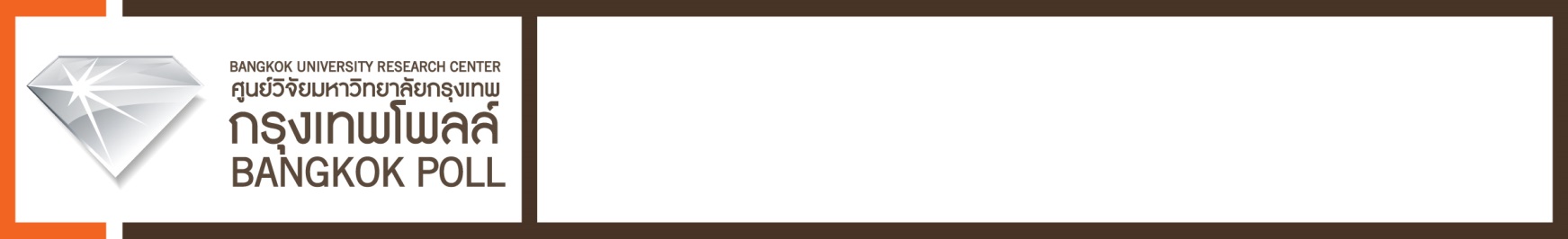   ผลสำรวจเรื่อง  “ความคิดเห็น ต่อ แพ็คเกจมาตรการกระตุ้นเศรษฐกิจ 3 ด้าน”กรุงเทพโพลล์โดยศูนย์วิจัยมหาวิทยาลัยกรุงเทพ  สำรวจความคิดเห็นประชาชน เรื่อง “ความคิดเห็นต่อ แพ็คเกจมาตรการกระตุ้นเศรษฐกิจ 3 ด้าน”  โดยเก็บข้อมูลกับประชาชนจากทุกภูมิภาคทั่วประเทศจำนวน 1,189 คน พบว่าประชาชนร้อยละ 48.1 ทราบข่าวแพ็คเกจมาตรการกระตุ้นเศรษฐกิจ 3 ด้าน ของรัฐบาล ขณะที่ร้อยละ 51.9 ระบุว่าไม่ทราบเมื่อถามถึงมาตรการช่วยเหลือเกษตรกรที่ได้รับผลกระทบจากภัยแล้ง พบว่า ด้านที่ส่วนใหญ่เห็นว่าสามารถช่วยได้ในระดับมากถึงมากที่สุดคือ การประกันรายได้ในพืชเศรษฐกิจหลัก (ร้อยละ 47.8) ด้านชดเชยการปลูกข้าว (ร้อยละ 41.6) และด้านเงินกู้ฉุกเฉินรองรับภัยแล้ง (ร้อยละ 38.8) ส่วนด้านที่ส่วนใหญ่เห็นว่าสามารถช่วยได้ในระดับปานกลางคือ ด้านการผ่อนคลายหนี้สินด้านดอกเบี้ยให้เกษตรกร (ร้อยละ 42.2) และด้านสนับสนุนสินเชื่อใหม่และต้นทุนการเพาะปลูก(ร้อยละ 40.5)ทั้งนี้มาตรการเพิ่มเงินพิเศษผู้ถือบัตรสวัสดิการแห่งรัฐรอบใหม่ เป็นเวลา 2 เดือน (ส.ค.-ก.ย.)  จะช่วยเหลือผู้มีรายได้น้อยได้มากน้อยเพียงใด พบว่า ด้านที่ส่วนใหญ่เห็นว่าสามารถช่วยได้ในระดับมากถึงมากที่สุดคือ การแจกเงินบรรเทาค่าใช้จ่ายผู้สูงอายุที่ถือบัตรคนจนเดือนละ 500 บาท (ร้อยละ 49.5) และแจกเงินให้แก่ผู้ถือบัตรคนจนที่ได้รับเงินอุดหนุนเพื่อการเลี้ยงดูเด็กแรกเกิดมีอายุ 0-6 ปี เดือนละ 300 บาท (ร้อยละ 39.5) ส่วนด้านการแจกเงินพิเศษผู้ถือบัตรคนจนเดือนละ 500 บาท ส่วนใหญ่เห็นว่าช่วยได้ในระดับน้อยถึงน้อยที่สุด (ร้อยละ 39.9)สำหรับความเห็นต่อมาตรการกระตุ้นการอุปโภคบริโภคและการลงทุนในประเทศ จะช่วยกระตุ้นเศรษฐกิจได้มากน้อยเพียงใด พบว่า ด้านที่ส่วนใหญ่เห็นว่าสามารถช่วยได้ในระดับมากถึงมากที่สุดคือ ช่วยเหลือผู้ประกอบการ SME ให้เข้าถึงแหล่งทุน/กู้เงินได้ง่ายขึ้น (ร้อยละ 44.5) ส่วนด้านกระตุ้นการท่องเที่ยวในประเทศ “ชิมช็อปใช้” โดยให้เงิน 1,000 บาท ต่อคน นั้น ส่วนใหญ่เห็นว่าช่วยได้ในระดับน้อยถึงน้อยที่สุด (ร้อยละ 52.5)สุดท้ายประโยชน์ที่คนไทยจะได้รับจากมาตรการกระตุ้นเศรษฐกิจ ทั้ง 3 ด้าน  มากที่สุดคือ เกิดการใช้จ่ายคล่องตัวขึ้น (ร้อยละ 42.4) รองลงมาคือ มีเม็ดเงินหมุนเวียนภายในประเทศดีขึ้น (ร้อยละ 40.5) และ มีความสุขในการดำเนินชีวิตไม่ติดขัด (ร้อยละ 34.5)โดยมีรายละเอียดตามประเด็นข้อคำถาม ดังต่อไปนี้1. การรับทราบข่าวแพ็คเกจมาตรการกระตุ้นเศรษฐกิจ 3 ด้าน ของรัฐบาล2. ความเห็นต่อมาตรการช่วยเหลือเกษตรกรที่ได้รับผลกระทบจากภัยแล้ง จะช่วยเหลือเกษตรกรแต่ละด้าน   มากน้อยเพียงใด3. ความเห็นต่อมาตรการเพิ่มเงินพิเศษผู้ถือบัตรสวัสดิการแห่งรัฐรอบใหม่ จะช่วยเหลือผู้มีรายได้น้อยได้มากน้อยเพียงใด4. ความเห็นต่อมาตรการกระตุ้นการอุปโภคบริโภคและการลงทุนในประเทศ จะช่วยกระตุ้นเศรษฐกิจได้มากน้อยเพียงใด5. ประโยชน์ที่คนไทยจะได้รับจากมาตรการนี้มากที่สุด คือรายละเอียดการสำรวจวัตถุประสงค์การสำรวจเพื่อสอบถามความคิดเห็นของประชาชน เกี่ยวกับแพ็คเกจมาตรการกระตุ้นเศรษฐกิจ 3 ด้าน ของรัฐบาล และประโยชน์ที่คนไทยจะได้รับจากมาตรการดังกล่าว เพื่อสะท้อนมุมมองความคิดเห็นของประชาชนให้สังคมและผู้ที่เกี่ยวข้องได้รับทราบ ประชากรที่สนใจศึกษา     การสำรวจใช้การสุ่มตัวอย่างจากประชาชนทุกภูมิภาคทั่วประเทศ ที่มีอายุ 18 ปี ขึ้นไป โดยการสุ่มสัมภาษณ์ทางโทรศัพท์จากฐานข้อมูลของกรุงเทพโพลล์ ด้วยวิธีการสุ่มตัวอย่างแบบง่าย (Simple Random Sampling) แล้วใช้วิธีการถ่วงน้ำหนักด้วยข้อมูลประชากรศาสตร์จากฐานข้อมูลทะเบียนราษฎร์ของกรมการปกครอง กระทรวงมหาดไทย ความคลาดเคลื่อน (Margin of Error)     การประมาณการขนาดตัวอย่างมีขอบเขตของความคลาดเคลื่อน   3% ที่ระดับความเชื่อมั่น 95%วิธีการรวบรวมข้อมูล ใช้การสัมภาษณ์ทางโทรศัพท์ (Enumeration by telephone) โดยเครื่องมือที่ใช้ในการเก็บข้อมูลเป็นแบบสอบถามที่มีโครงสร้างแน่นอน ประกอบด้วยข้อคำถามแบบเลือกตอบ (Check List Nominal) และได้นำแบบสอบถามทุกชุดมาตรวจสอบความถูกต้องสมบูรณ์ก่อนบันทึกข้อมูลและประมวลผลระยะเวลาในการเก็บข้อมูล  :  20-22 สิงหาคม 2562วันที่เผยแพร่ผลสำรวจ     	:  24 สิงหาคม 2562ข้อมูลของกลุ่มตัวอย่างศูนย์วิจัยมหาวิทยาลัยกรุงเทพ (กรุงเทพโพลล์)  โทร. 02-4073819 ต่อ 2897,2898E-mail: bangkokpoll@bu.ac.th      Website: http://bangkokpoll.bu.ac.thTwitter :  http://twitter.com/bangkok_poll    Facebook : https://facebook.com/bangkokpollทราบร้อยละ48.1ไม่ทราบร้อยละ51.9มาตรการช่วยเหลือเกษตรกรมากถึงมากที่สุด(ร้อยละ)ปานกลาง(ร้อยละ)น้อยถึงน้อยที่สุด(ร้อยละ)ผ่อนคลายหนี้สินด้านดอกเบี้ย ให้เกษตรกร33.842.224.0สนับสนุนสินเชื่อใหม่และต้นทุนการเพาะปลูก34.040.525.5ชดเชยการปลูกข้าว41.634.224.2เงินกู้ฉุกเฉินรองรับภัยแล้ง38.834.626.6ประกันรายได้ในพืชเศรษฐกิจหลัก47.832.819.4มาตรการเพิ่มเงินพิเศษผู้ถือบัตรสวัสดิการแห่งรัฐรอบใหม่ มากถึงมากที่สุด(ร้อยละ)ปานกลาง(ร้อยละ)น้อยถึงน้อยที่สุด(ร้อยละ)แจกเงินพิเศษผู้ถือบัตรคนจนเดือนละ 500 บาท 2 เดือน (ส.ค.-ก.ย.)34.425.739.9แจกเงินบรรเทาค่าใช้จ่ายผู้สูงอายุที่ถือบัตรคนจนเดือนละ 500 บาท 2 เดือน (ส.ค.-ก.ย.) 49.524.526.0แจกเงินให้แก่ผู้ถือบัตรคนจนที่ได้รับเงินอุดหนุนเพื่อการเลี้ยงดูเด็กแรกเกิดมีอายุ 0-6 ปี เดือนละ 300 บาท 2 เดือน (ส.ค.-ก.ย.)39.529.531.0มาตรการกระตุ้นการอุปโภคบริโภคและการลงทุนในประเทศมากถึงมากที่สุด(ร้อยละ)ปานกลาง(ร้อยละ)น้อยถึงน้อยที่สุด(ร้อยละ)กระตุ้นการท่องเที่ยวในประเทศ “ชิมช็อปใช้” โดยให้เงิน 1,000 บาท ต่อคนที่มีอายุ 18 ปี ขึ้นไป19.528.052.5ช่วยเหลือผู้ประกอบการ SME ให้เข้าถึงแหล่งทุน/กู้เงินได้ง่ายขึ้น44.536.319.2เกิดการใช้จ่ายคล่องตัวขึ้นร้อยละ42.4มีเม็ดเงินหมุนเวียนภายในประเทศดีขึ้น     ร้อยละ40.5ความสุขในการดำเนินชีวิตไม่ติดขัดร้อยละ34.5ทุกคนมีโอกาสใช้เงินจากรัฐร้อยละ27.1รักษาสภาพคล่องทางการเงิน	ร้อยละ24.3ธุรกิจในประเทศดีขึ้น 	ร้อยละ20.9จำนวนร้อยละเพศ             ชาย63853.7            หญิง55146.3รวม1,189100.0อายุ            18 ปี - 30 ปี1008.4            31 ปี - 40 ปี20417.2            41 ปี - 50 ปี31626.6            51 ปี - 60 ปี31926.8	   61 ปี ขึ้นไป25021.0รวม1,189100.0การศึกษา            ต่ำกว่าปริญญาตรี75663.6            ปริญญาตรี34529.0            สูงกว่าปริญญาตรี887.4                                 รวม1,189100.0อาชีพ	ลูกจ้างรัฐบาล14011.8	ลูกจ้างเอกชน    26322.1	ค้าขาย/ ทำงานส่วนตัว/ เกษตรกร50142.1	เจ้าของกิจการ/ นายจ้าง  695.8	ทำงานให้ครอบครัว20.2	พ่อบ้าน/ แม่บ้าน/ เกษียณอายุ18515.5	นักเรียน/ นักศึกษา  141.2	ว่างงาน/ รวมกลุ่ม151.3รวม1,189100.0